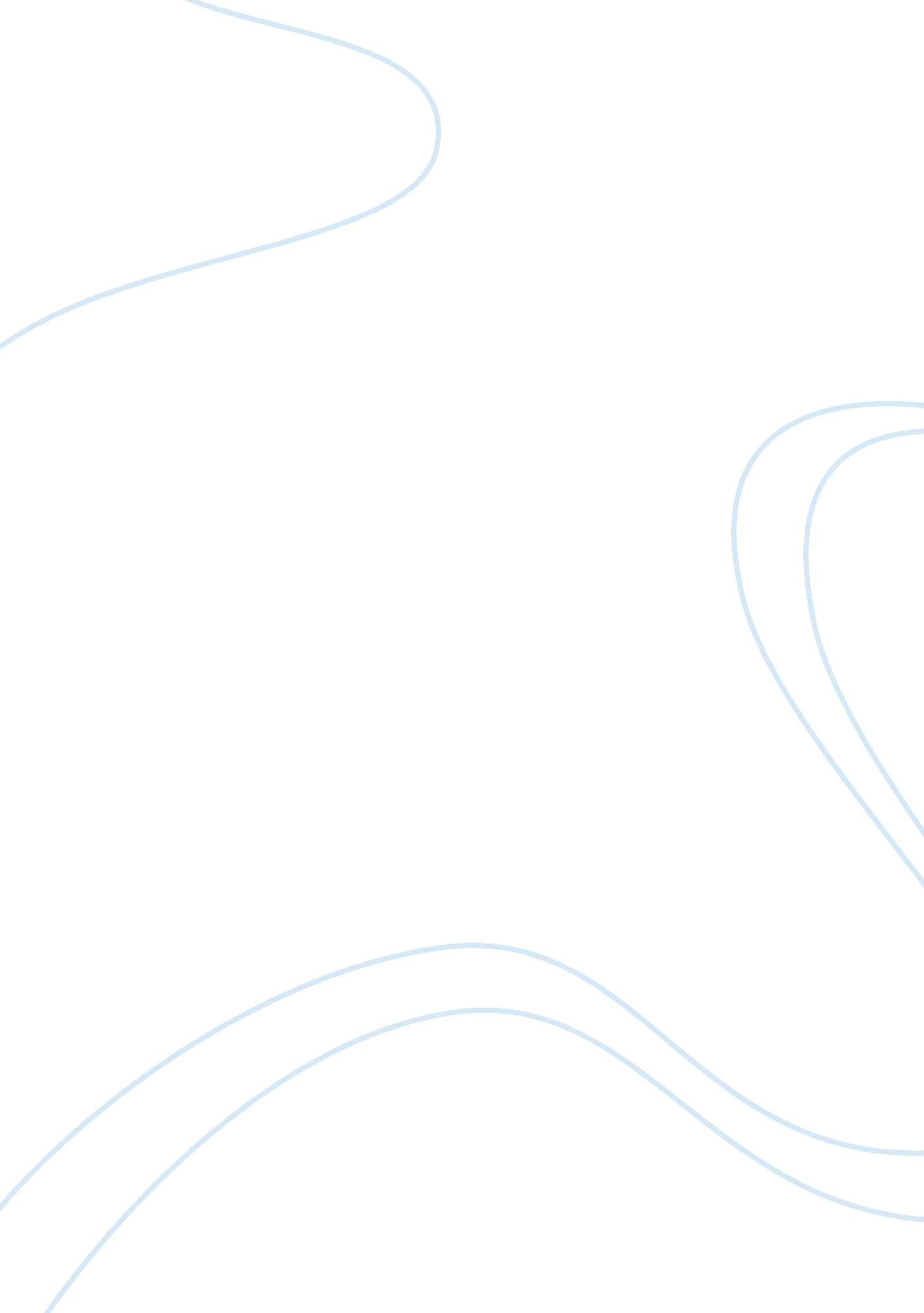 Self-definition on mango street: short descriptionLiterature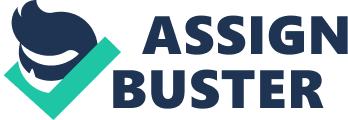 Esperanza saw self-definition as a battle, the battle for self-definition is a typical subject, and in The House on Mango Street, Esperanza’s battle to characterize herself underscores her each activity and experience. Esperanza must characterize herself both as a lady and as a member of her family and her view of her personality changes through the span of the book. Esperanza depicted a distinctive picture to the readers of spectators of her environment, the individuals she experienced, and her elucidation on the occasions that occurred with her and the individuals throughout her life around then. On numerous occasions Esperanza battled with how she was seen and how she wished to be seen. In the start of the book Esperanza needs to change her name with the goal that she can characterize herself all alone terms, rather than tolerating a name that communicates her family legacy. She wants to isolate herself from her folks and her more youthful sister so as to make her very own life. She starts to need to be viewed as ‘ wonderful’ by men as she develops through the book, Esperanza needs to battle to characterize what genuine inward magnificence is and she understands it’s not exactly when a man discloses to you he ‘ adores you’. Likewise, toward the start of the book she makes it extremely certain that she wanted to be poor and needed to show signs of improvement life for herself without any men. Esperanza survives the accounts and encounters of different characters in the book and inevitably ends up engaged with them. It requires some investment for Esperanza to develop and experience some damaging things in life with the goal for her to at last get a feeling of self. Esperanza ‘ s battle with self-definition will assume a key job in the result of future, regarding what she needs to be and what she needs to abstain from starting. Without the ‘ battle’ which came through experimentation, neediness and rape, she wouldn’t have any thought of who she would need to move toward becoming as a person. Without encounters you will never pick up learning of your own and need to depend exclusively on what others let you know. Esperanza has thought of herself as something skimming, she alludes to herself as a red inflatable that is holding back to drift away. The picture of the inflatable proposes that she believes she is gliding fully expecting something and that she feels separated. The shading red may recommend that she hangs out in the area. Esperanza discovers companions, Lucy and Rachel, not long after this segment, yet the sentiment of being an inflatable endures. She is as yet drifting since she believes she doesn’t fit in on Mango Road, and she is as yet disengaged on the grounds that she doesn’t impart her most profound insider facts to her companions. Esperanza starts telling us of her identity struggle at the very beginning of the book, she says “ In English my name means hope. In Spanish it means too many letters. It means sadness, it means waiting”. She follows up with saying “ I would like to baptize myself under a new name, a name more like the real me, the one nobody sees”. She clearly has an issue with her name and how she feels like it doesn’t fit with who she really is as she is trying to define herself. She then proceeds on to talk about some of her physical attributes she says “ And me, my hair is lazy. It never obeys barrettes or bands”. “ I am an ugly daughter; I am the one nobody comes for”. She is letting the audience be aware of her low self-esteem with her outside appearance and how she thinks she is viewed by others. Her wanting to be accepted by others and to be seen in a different light rolls in to her later becoming more sexually aware, Esperanza would like to be “ beautiful and cruel” so men will like her but not hurt her, and she pursues that goal by becoming friends with Sally. But Sally didn’t portray things in a way that would mesh with the experience Esperanza has after trusting sally. “ Sally you lied. It wasn’t what you said it would be at all. What he did. Where he touched me”. After she is assaulted, she doesn’t want to define herself as “ beautiful and cruel” anymore, and she is, once again, unsure of who she is. Esperanza says this in “ Red Clowns,” after the group of boys has sexually assaulted her at a carnival. She repeats the accusation that her friend lied, blaming Sally for the assault instead of the boys who have hurt and traumatized her. Esperanza blames Sally for not returning after she goes off with an older boy, she is reflecting her anger on sally rather than the boys because she trusted sally to protect her, she was following in Sally’s footsteps, not her own. Eventually, Esperanza decides she does not need to set herself apart from the others in her neighborhood or her family heritage by changing her name, and she stops forcing herself to develop sexually, which she isn’t fully ready for. She accepts her place in her community and decides that the most important way she can define herself is as a writer. “ I make a story for my life, for each step my brownstone takes.” As a writer, she observes and interacts with the world in a way that sets her apart from non-writers, giving her the legitimate new identity she’s been searching for. Writing promises to help her leave Mango Street emotionally, and possibly physically as well. “ One day I will pack my bags of books and paper. One day I will say goodbye to Mango.” Esperanza clearly shows a struggle within herself, she is grasping for the person she herself can identify with inside of herself. She wants to be an individual, get lost and her thoughts and find her way to self by telling stories and writing it all down. Making the choice as to what path to follow is a difficult one and even more of a struggle to build your very own path. Its takes courage and confidence to be okay with who you are and who you are going to form yourself to be in the future. 